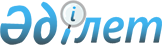 О бюджете Кенесского cельского округа на 2024-2026 годыРешение Павлодарского районного маслихата Павлодарской области от 28 декабря 2023 года № 12/118.
      В соответствии с пунктом 2 статьи 75 Бюджетного кодекса Республики Казахстан, подпунктом 1) пункта 1 статьи 6 Закона Республики Казахстан "О местном государственном управлении и самоуправлении в Республике Казахстан", Павлодарский районный маслихат РЕШИЛ:
      1. Утвердить бюджет Кенесского cельского округа на 2024-2026 годы согласно приложениям 1, 2 и 3 соответственно, в том числе на 2024 год в следующих объемах:
      1) доходы – 110 824 тысячи тенге, в том числе: 
      налоговые поступления – 14 288 тысяч тенге;
      неналоговые поступления – 320 тысяч тенге;
      поступления от продажи основного капитала – 99 тысяч тенге;
      поступления трансфертов – 96 117 тысяч тенге;
      2) затраты – 111 494 тысячи тенге;
      3) чистое бюджетное кредитование – равно нулю;
      4) сальдо по операциям с финансовыми активами – равно нулю;
      5) дефицит (профицит) бюджета – - 670 тысяч тенге;
      6) финансирование дефицита (использование профицита) бюджета – 670 тысяч тенге.
      Сноска. Пункт 1 - в редакции решения Павлодарского районного маслихата Павлодарской области от 22.05.2024 № 18/155 (вводится в действие с 01.01.2024).


      2. Учесть в бюджете Кенесского cельского округа на 2024 год объем субвенции, передаваемой из районного бюджета в сумме 93 314 тысяч тенге. 
      3. Настоящее решение вводится в действие с 1 января 2024 года. О бюджете Кенесского cельского округа на 2024 год (с изменениями)
      Сноска. Приложение 1 - в редакции решения Павлодарского районного маслихата Павлодарской области от 22.05.2024 № 18/155 (вводится в действие с 01.01.2024). О бюджете Кенесского cельского округа на 2025 год О бюджете Кенесского cельского округа на 2026 год
					© 2012. РГП на ПХВ «Институт законодательства и правовой информации Республики Казахстан» Министерства юстиции Республики Казахстан
				
      Председатель Павлодарского районного маслихата 

Ж. Шугаев
Приложение 1
к решению Павлодарского
районного маслихата
от 28 декабря 2023 года 
№ 12/118
Категория
Категория
Категория
Категория
Категория
Категория
Категория
Категория
Сумма (тысяч тенге)
Сумма (тысяч тенге)
Класс
Класс
Класс
Класс
Класс
Класс
Класс
Сумма (тысяч тенге)
Сумма (тысяч тенге)
Подкласс
Подкласс
Подкласс
Подкласс
Сумма (тысяч тенге)
Сумма (тысяч тенге)
Наименование
Наименование
Наименование
Сумма (тысяч тенге)
Сумма (тысяч тенге)
1
2
2
2
3
4
4
4
5
5
1. Доходы
1. Доходы
1. Доходы
110 824
110 824
1
Налоговые поступления
Налоговые поступления
Налоговые поступления
14 288
14 288
01
01
01
Подоходный налог
Подоходный налог
Подоходный налог
6 626
6 626
2
Индивидуальный подоходный налог 
Индивидуальный подоходный налог 
Индивидуальный подоходный налог 
6 626
6 626
04
04
04
Hалоги на собственность
Hалоги на собственность
Hалоги на собственность
7 190
7 190
1
Hалоги на имущество
Hалоги на имущество
Hалоги на имущество
305
305
3
Земельный налог
Земельный налог
Земельный налог
164
164
4
Hалог на транспортные средства
Hалог на транспортные средства
Hалог на транспортные средства
6 221
6 221
5
Единый земельный налог
Единый земельный налог
Единый земельный налог
500
500
05
05
05
Внутренние налоги на товары, работы и услуги
Внутренние налоги на товары, работы и услуги
Внутренние налоги на товары, работы и услуги
472
472
3
Поступления за использование природных и других ресурсов
Поступления за использование природных и других ресурсов
Поступления за использование природных и других ресурсов
472
472
2
Неналоговые поступления
Неналоговые поступления
Неналоговые поступления
320
320
01
01
01
Доходы от государственной собственности
Доходы от государственной собственности
Доходы от государственной собственности
320
320
5
Доходы от аренды имущества, находящегося в государственной собственности
Доходы от аренды имущества, находящегося в государственной собственности
Доходы от аренды имущества, находящегося в государственной собственности
320
320
3
Поступления от продажи основного капитала
Поступления от продажи основного капитала
Поступления от продажи основного капитала
99
99
03
03
03
Продажа земли и нематериальных активов
Продажа земли и нематериальных активов
Продажа земли и нематериальных активов
99
99
1
Продажа земли
Продажа земли
Продажа земли
99
99
4
Поступления трансфертов 
Поступления трансфертов 
Поступления трансфертов 
96 117
96 117
02
02
02
Трансферты из вышестоящих органов государственного управления
Трансферты из вышестоящих органов государственного управления
Трансферты из вышестоящих органов государственного управления
96 117
96 117
3
Трансферты из районных (городов областного значения) бюджетов
Трансферты из районных (городов областного значения) бюджетов
Трансферты из районных (городов областного значения) бюджетов
96 117
96 117
Функциональная группа 
Функциональная группа 
Функциональная группа 
Функциональная группа 
Функциональная группа 
Функциональная группа 
Функциональная группа 
Функциональная группа 
Функциональная группа 
Сумма (тысяч тенге)
Функциональная подгруппа
Функциональная подгруппа
Функциональная подгруппа
Функциональная подгруппа
Функциональная подгруппа
Функциональная подгруппа
Функциональная подгруппа
Сумма (тысяч тенге)
Администратор бюджетных программ
Администратор бюджетных программ
Администратор бюджетных программ
Администратор бюджетных программ
Администратор бюджетных программ
Администратор бюджетных программ
Сумма (тысяч тенге)
Бюджетная программа
Бюджетная программа
Бюджетная программа
Сумма (тысяч тенге)
Наименование
Наименование
Сумма (тысяч тенге)
1
1
2
3
3
3
4
5
5
6
2.Затраты
2.Затраты
111 494
01
01
Государственные услуги общего характера
Государственные услуги общего характера
41 535
1
Представительные, исполнительные и другие органы, выполняющие общие функции государственного управления
Представительные, исполнительные и другие органы, выполняющие общие функции государственного управления
41 535
124
124
124
Аппарат акима города районного значения, села, поселка, сельского округа
Аппарат акима города районного значения, села, поселка, сельского округа
41 535
001
Услуги по обеспечению деятельности акима города районного значения, села, поселка, сельского округа
Услуги по обеспечению деятельности акима города районного значения, села, поселка, сельского округа
40 920
022
Капитальные расходы государственного органа
Капитальные расходы государственного органа
615
07
07
Жилищно-коммунальное хозяйство
Жилищно-коммунальное хозяйство
14 434
3
Благоустройство населенных пунктов
Благоустройство населенных пунктов
14 434
124
124
124
Аппарат акима города районного значения, села, поселка, сельского округа
Аппарат акима города районного значения, села, поселка, сельского округа
14 434
008
Освещение улиц в населенных пунктах
Освещение улиц в населенных пунктах
10 205
010
Содержание мест захоронений и погребение безродных
Содержание мест захоронений и погребение безродных
53
011
Благоустройство и озеленение населенных пунктов
Благоустройство и озеленение населенных пунктов
4 176
08
08
Культура, спорт, туризм и информационное пространство
Культура, спорт, туризм и информационное пространство
50 758
1
Деятельность в области культуры
Деятельность в области культуры
50 758
124
124
124
Аппарат акима города районного значения, села, поселка, сельского округа
Аппарат акима города районного значения, села, поселка, сельского округа
50 758
006
Поддержка культурно-досуговой работы на местном уровне
Поддержка культурно-досуговой работы на местном уровне
50 758
12
12
Транспорт и коммуникации
Транспорт и коммуникации
4 765
1
Автомобильный транспорт
Автомобильный транспорт
4 765
124
124
124
Аппарат акима города районного значения, села, поселка, сельского округа
Аппарат акима города районного значения, села, поселка, сельского округа
4 765
013
Обеспечение функционирования автомобильных дорог в городах районного значения, селах, поселках, сельских округах
Обеспечение функционирования автомобильных дорог в городах районного значения, селах, поселках, сельских округах
4 765
15
15
Трансферты
Трансферты
2
1
Трансферты
Трансферты
2
124
124
124
Аппарат акима города районного значения, села, поселка, сельского округа
Аппарат акима города районного значения, села, поселка, сельского округа
2
048
Возврат неиспользованных (недоиспользованных) целевых трансфертов
Возврат неиспользованных (недоиспользованных) целевых трансфертов
2
3. Чистое бюджетное кредитование
3. Чистое бюджетное кредитование
0
4. Сальдо по операциям с финансовыми активами
4. Сальдо по операциям с финансовыми активами
0
5. Дефицит (профицит) бюджета
5. Дефицит (профицит) бюджета
- 670
6. Финансирование дефицита (использование профицита) бюджета
6. Финансирование дефицита (использование профицита) бюджета
670
8
8
Используемые остатки бюджетных средств
Используемые остатки бюджетных средств
670
01
Остатки бюджетных средств
Остатки бюджетных средств
670
1
1
1
Свободные остатки бюджетных средств
Свободные остатки бюджетных средств
670Приложение 2
к решению Павлодарского
районного маслихата
от 28 декабря 2023 года 
№ 12/118
Категория
Категория
Категория
Категория
Сумма (тысяч тенге)
Класс
Класс
Класс
Сумма (тысяч тенге)
Подкласс
Подкласс
Сумма (тысяч тенге)
Наименование
Сумма (тысяч тенге)
1
2
3
4
5
1. Доходы
117 211
1
Налоговые поступления
11 624
01
Подоходный налог
4 332
2
Индивидуальный подоходный налог 
4 332
04
Hалоги на собственность
6 801
1
Hалоги на имущество
317
3
Земельный налог
167
4
Hалог на транспортные средства
5 797
5
Единый земельный налог
520
05
Внутренние налоги на товары, работы и услуги
491
3
Поступления за использование природных и других ресурсов
491
2
Неналоговые поступления
410
01
Доходы от государственной собственности
410
5
Доходы от аренды имущества, находящегося в государственной собственности
410
3
Поступления от продажи основного капитала
103
03
Продажа земли и нематериальных активов
103
1
Продажа земли
103
4
Поступления трансфертов 
105 074
02
Трансферты из вышестоящих органов государственного управления
105 074
3
Трансферты из районных (городов областного значения) бюджетов
105 074
Функциональная группа 
Функциональная группа 
Функциональная группа 
Функциональная группа 
Функциональная группа 
Сумма (тысяч тенге)
Функциональная подгруппа
Функциональная подгруппа
Функциональная подгруппа
Функциональная подгруппа
Сумма (тысяч тенге)
Администратор бюджетных программ
Администратор бюджетных программ
Администратор бюджетных программ
Сумма (тысяч тенге)
Бюджетная программа
Бюджетная программа
Сумма (тысяч тенге)
Наименование
Сумма (тысяч тенге)
1
2
3
4
5
6
2.Затраты
117 211
01
Государственные услуги общего характера
44 964
1
Представительные, исполнительные и другие органы, выполняющие общие функции государственного управления
44 964
124
Аппарат акима города районного значения, села, поселка, сельского округа
44 964
001
Услуги по обеспечению деятельности акима города районного значения, села, поселка, сельского округа
44 964
07
Жилищно-коммунальное хозяйство
16 313
3
Благоустройство населенных пунктов
16 313
124
Аппарат акима города районного значения, села, поселка, сельского округа
16 313
008
Освещение улиц в населенных пунктах
15 100
010
Содержание мест захоронений и погребение безродных
55
011
Благоустройство и озеленение населенных пунктов
1 158
08
Культура, спорт, туризм и информационное пространство
54 951
1
Деятельность в области культуры
54 951
124
Аппарат акима города районного значения, села, поселка, сельского округа
54 951
006
Поддержка культурно-досуговой работы на местном уровне
54 951
12
Транспорт и коммуникации
983
1
Автомобильный транспорт
983
124
Аппарат акима города районного значения, села, поселка, сельского округа
983
013
Обеспечение функционирования автомобильных дорог в городах районного значения, селах, поселках, сельских округах
983
3. Чистое бюджетное кредитование
0
4. Сальдо по операциям с финансовыми активами
0
5. Дефицит (профицит) бюджета
0
6. Финансирование дефицита (использование профицита) бюджета
0Приложение 3
к решению Павлодарского
районного маслихата
от 28 декабря 2023 года 
№ 12/118
Категория
Категория
Категория
Категория
Сумма (тысяч тенге)
Класс
Класс
Класс
Сумма (тысяч тенге)
Подкласс
Подкласс
Сумма (тысяч тенге)
Наименование
Сумма (тысяч тенге)
1
2
3
4
5
1. Доходы
120 089
1
Налоговые поступления
12 069
01
Подоходный налог
4 506
2
Индивидуальный подоходный налог 
4 506
04
Hалоги на собственность
7 052
1
Hалоги на имущество
317
3
Земельный налог
171
4
Hалог на транспортные средства
6 028
5
Единый земельный налог
536
05
Внутренние налоги на товары, работы и услуги
511
3
Поступления за использование природных и других ресурсов
511
2
Неналоговые поступления
420
01
Доходы от государственной собственности
420
5
Доходы от аренды имущества, находящегося в государственной собственности
420
3
Поступления от продажи основного капитала
106
03
Продажа земли и нематериальных активов
106
1
Продажа земли
106
4
Поступления трансфертов 
107 494
02
Трансферты из вышестоящих органов государственного управления
107 494
3
Трансферты из районных (городов областного значения) бюджетов
107 494
Функциональная группа 
Функциональная группа 
Функциональная группа 
Функциональная группа 
Функциональная группа 
Сумма (тысяч тенге)
Функциональная подгруппа
Функциональная подгруппа
Функциональная подгруппа
Функциональная подгруппа
Сумма (тысяч тенге)
Администратор бюджетных программ
Администратор бюджетных программ
Администратор бюджетных программ
Сумма (тысяч тенге)
Бюджетная программа
Бюджетная программа
Сумма (тысяч тенге)
Наименование
Сумма (тысяч тенге)
1
2
3
4
5
6
2.Затраты
120 089
01
Государственные услуги общего характера
46 763
1
Представительные, исполнительные и другие органы, выполняющие общие функции государственного управления
46 763
124
Аппарат акима города районного значения, села, поселка, сельского округа
46 763
001
Услуги по обеспечению деятельности акима города районного значения, села, поселка, сельского округа
46 763
07
Жилищно-коммунальное хозяйство
16 186
3
Благоустройство населенных пунктов
16 186
124
Аппарат акима города районного значения, села, поселка, сельского округа
16 186
008
Освещение улиц в населенных пунктах
14 925
010
Содержание мест захоронений и погребение безродных
57
011
Благоустройство и озеленение населенных пунктов
1 204
08
Культура, спорт, туризм и информационное пространство
56 118
1
Деятельность в области культуры
56 118
124
Аппарат акима города районного значения, села, поселка, сельского округа
56 118
006
Поддержка культурно-досуговой работы на местном уровне
56 118
12
Транспорт и коммуникации
1 022
1
Автомобильный транспорт
1 022
124
Аппарат акима города районного значения, села, поселка, сельского округа
1 022
013
Обеспечение функционирования автомобильных дорог в городах районного значения, селах, поселках, сельских округах
1 022
3. Чистое бюджетное кредитование
0
4. Сальдо по операциям с финансовыми активами
0
5. Дефицит (профицит) бюджета
0
6. Финансирование дефицита (использование профицита) бюджета
0